Праздничный калейдоскоп августа, сентября, октябряКалендарь праздников августа открывает День воздушно-десантных войск, празднуется 2 августа. Профессионалы - парашютисты, конечно, устраивают в этот день показательные выступления по точному приземлению, проводят состязания по складыванию парашюта на время, соревнования по военно-спортивной подготовке и т.д.Мы же с вами, проводя в этот день любой праздник, можем предложить гостям принять участие в викторине. Вот примерные вопросы:1. Кому принадлежит первый технический проект парашюта? (Леонардо да Винчи.)2. Когда в русской армии впервые был совершен прыжок с самолета? (В 1917 году, 30 июня.)3. Какую дату принято считать днем рождения отечественного парашютного спорта? (26 июля, 1930 год.)Ну, а подвижные конкурсы можно предложить гостям самые разнообразные. Кто, прыгая со стула, сможет сделать, выполнить самое большое количество движений ногами, руками, головой, глазами и т.д. – до время "приземления". Кто сможет, спрыгивая с возвышенного места, наиболее точно поразить цель – забросить мяч в корзину, выстрелить из водного пистолета и т.д. Кто быстрее сосчитает синие полоски на тельняшке десантной формы или назовет точное их число (ведущий должен заранее знать правильный ответ, относительно конкретной тельняшки). Кто быстрее зашнурует ботинки с большим количеством "дырочек", готовясь к "срочному вылету". Раздав приготовленные заранее, сделанные из бумаги самолетики, пригласите гостей принять участие в конкурсе "точного приземления" – кто точнее метнет самолетик в цель, где будет цифровая разметка – чем ближе к центру, тем больше очков. Победитель пусть получит берет голубого цвета или шуточное удостоверение десантника – парашютиста.Особо поздравьте в этот день Афанасия, Василия, Илью – это день их именин – 2 августа.5 августа 1844г. родился Илья Репин, живописец. Устройте конкурс "картина Репина" – чья команда живописнее изобразит из своих участников великие произведения или, разрезав на кусочки иллюстрации, попросите как можно быстрее собрать картину по кусочкам.В 1850 году, 5 августа родился писатель Ги де Мопассан. Из предложенного списка названий произведений пусть гости выделят только те, что принадлежат знаменитому французу. А победителю – знатоку подарите на память книгу Ги де Мопассана.В 1905г., 5 августа родился Артем Микоян, авиаконструктор. Составьте кроссворд из фамилий авиаконструкторов – кто разгадает быстрее? Приготовьте большое количество ремней, лент, веревок – кто за отведенное время расположит на себе, сидя на стуле, большее количество "ремней безопасности"? Пусть привяжут себя гости крепко и надежно. А затем как можно быстрее отстегнут "ремни безопасности". А чей самолетик, сконструированный из тетрадного листа, приземлится дальше? Победителям состязаний – билет в путешествие вокруг земли. Поставьте на пол глобус или разложите географическую карту – пусть совершат свое призовое путешествие – побегают вокруг карты.6 августа отмечается День железнодорожника. Предложите участникам праздника в этот день следующие вопросы:1. В каком году и кем был в России изобретен паровоз? (1833 год, отец и сын Черепановы.)2. Первая железная дорога для их паровоза имела протяженность… (3,5 километра.)3. Первая пассажирская железная дорога была открыта в России между… (Петербургом и Царским Селом.)4. Микромастер Михаил Маслюк изготовил макет паровоза, который умещался на срезе человеческого волоса. Сколько по-вашему можно разместить таких паровозов на площади в один квадратный миллиметр? (600 паровозов.)Ну, а, возвращаясь к сегодняшнему дню, предложите гостям назвать точную стоимость проезда поездом до Москвы, точное время в пути до Владивостока, стоимость постельного белья или еще чего-либо, из чего складывается цена поездки куда-либо. Пусть гости попробуют себя в роли осмотрщиков поездов и "выстучат" молоточками какую-либо мелодию, пусть попробуют вспомнить песни, где встречаются слова "стучат колеса", "поезд", "еду" и т.д.А еще в этот день празднуются именины Бориса, Глеба, Кристины, Романа.9 августа празднуется Всемирный день народов мира. Целое раздолье для фантазии. Пусть за отведенное время гости попытаются изобрести костюмы и поприветствовать всех собравшихся как японцы, индийцы, французы, да кто угодно может появиться в вашей компании. И пусть звучат тосты за мир и дружбу между всеми. Кто назовет большее количество слов, названий, наименований, имеющих отношение именно к "его" стране; стране, жителя которой он здесь сегодня пытался изобразить.12 августа – День физкультурника. Кто большее количество раз прокрутится вокруг себя на диске здоровья? Кто дольше протанцует из мужчин с женой, подругой, взяв ее на руки? Чья грудная клетка при вздохе окажется наиболее внушительной, или чей бицепс у мужчин имеет при измерении сантиметровой лентой больший объем? А женщины пусть покажут самые разнообразные прыжки со скакалкой, покрутят обруч, покажут "ласточку" или "мостик", или "березку". Помните, что кое-что можно показывать только в очень "тесной" компании… Вспоминайте фамилии известных спортсменов, столицы Олимпийских игр, называйте команды хоккеистов и футболистов, изобретайте свои показательные выступления "физкультурников".13 августа празднуется День строителя. Мы все в некотором роде "строители". Ведь правда? Мы строим свою судьбу, обустраиваем свой быт. Вырезайте из пластмассовых бутылок на время "дачи", "замки" своей мечты. Из банок из-под газированных напитков и детских кубиков стройте башни – чья выше? И разгадывайте вопросы викторины:1. Самый старый дом на территории России найден археологами под Воронежем. Сколько лет этому дому, как вы считаете? (20000 лет.)2. Самым высоким зданием в России является здание главного корпуса Московского государственного университета на Ленинских горах. Сколько этажей у этого здания? (36 этажей, высота достигает 235 метров, а вместе со шпилем – почти 300 метров.)3. Самый большой ресторан в России был московский ресторан "Арбат". Сколько посадочных мест в этом ресторане, как вы думаете? (1800 мест обслуживало 600 официантов.)4. Самая большая крыша в России – крыша Олимпийского комплекса в Москве. Сколько зрителей закрывает эта крыша? (45 тысяч зрителей.)5. Самой широкой улицей в нашей стране является Ленинский проспект в Москве. Самая большая его ширина составляет … (120 метров.)Победители – знатоки пусть примут участие в дальнейших конкурсах. Например, в конкурсе необычных сооружений. В 1991 году в Кургане строилась в течение двух недель пирамида из 15-копеечных монет. Общий вес пирамиды составил 640 кг, высота достигала 60 см, уложено было в пирамиду 255195 монет. Попробуйте построить подобную пирамиду из мелких монет, имеющихся в карманах и кошельках ваших гостей. Или из бутылочных пробок – только предупредите участников заранее – пусть собирают! Или устройте состязание – на одной костяшке домино выстроить как можно большее количество костяшек, чтобы не упали. Домино тоже не мешало бы гостям принести для состязания свое!20 августа 2000 года – День воздушного флота России. Посостязаемся в знаниях:1. Когда поднялся в воздух первый в мире самолет, построенный под руководством контр-адмирала Можайского? (20 июля 1882 года.)2. Первый типовой российский самолет, сконструированный русскими авиационными инженерами, назывался "Россия – А". Когда он был сделан? (В 1910 году.)3. Какова скорость боевого реактивного самолета–истребителя "МиГ-25"? (2969 километров в час.)4. Самый вместительный отечественный авиалайнер – "Ил-86". Сколько пассажиров за один рейс способен он взять? (350 пассажиров.)27 августа – День российского кино. В этот день в компании ваших друзей будут вручены "Оскары" - за лучшее авторское озвучивание фильма по видео с выключенным звуком, за лучшее исполнение мужской или женской роли в вашем "киносценарии" (см. предыдущие выпуски), за наибольшее количество названий фильмов Российского кино, вошедших в "Золотую коллекцию" Госфильмофонда, и т.д.3 сентября – День работников нефтяной и газовой промышленности. И снова не возбраняется вспомнить об этом празднике в компании ваших друзей. С первой нефтяной скважины ведется в каждой стране отсчет рождения нефтяной промышленности. И потому вопрос первый:1. Когда в России была обнаружена нефть? (В 1864 году, около Анапы.)2. Самая глубокая скважина в мире – на Кольском полуострове. Какова ее глубина? (12 километров.)3. Сколько весит газовый баллон? Сколько стоит газовый баллон определенной вместимости и т.д. Пусть погадают ваши гости, а победители получат газовую зажигалку.8 сентября - двойной праздник - это и Международный день солидарности журналистов, и Международный день распространения грамотности. Праздники эти как бы дополняют друг друга. Можно просто посостязаться в компании друзей и проверить: насколько они грамотны. И "пятерку" - дружеское рукопожатие - получит тот, кто назовет пять ответов на вопросы. Вопросы могут быть следующими:1. Какие цвета имеют Олимпийские кольца? (Зеленый, черный, белый, красный, желтый.)2. Какие названия имеют морские парусные суда? (Фрегат, бригантина, шхуна, баркас, каравелла, яхта.)3. Как зовут богов, которым поклоняются сегодня верующие разных стран? (Христос, Аллах, Будда, Кришна, Яхве (Иегова.)4. Память о каких древнегреческих философах сохранилась до наших дней? (Гераклит, Сократ, Платон, Диоген, Демокрит, Аристотель, Эпикур.)5. Какие творения рук человеческих известны под названием "Семь чудес света"? (Египетские пирамиды, Висячие сады Семирамиды, Храм Артемиды в Эфесе, статуя Зевса в Олимпии, Статуя Гелиоса в Родосе, Геликарнасский мавзолей, Александрийский маяк.)9 сентября - Всемирный день красоты. Устройте конкурс красавиц и красавцев – все, как в настоящем шоу, вплоть до выхода в купальниках. Или танцевальный конкурс, конкурс "Визитка" - за 30 секунд рассказать о себе как можно больше. "В человеке все должно быть прекрасно – и душа, и мысли, и одежда", - сказал знаменитый писатель. Вот и ищем самого прекрасного гостя или гостью – пусть мужья изготовят для своих дам цветы из бумаги, пытаясь выразить свои чувства и мысли, пусть за 30 секунд сумеют так расхвалить свою вторую половинку, свою супругу, что всем завидно станет и понятно – настоящая красавица.10 сентября – День танкистов. Конкурсы на силу и выносливость – управлять такой мощной машиной должен сильный человек – кто больше согнет бутылочных железных пробок за отведенное время, разломит в руках больше грецких орехов, быстрее вскроет шампанское – на удачу в нелегкой жизни!17 сентября – День работников леса. Вспомните, какое самое распространенное дерево в наших лесах? (Лиственница) Попробуйте отгадать: сколько лет самому старому дубу в Европе. Растет он в Литве, высота этого "старика" - 23 метра, а диаметр его на уровне человеческой груди достигает 4 метров. Итак, сколько же лет дубу? (1500 лет.) В этот день на празднике можно провести аукцион названий пород лесных деревьев и ягод, животных, обитающих в лесах, кто больше вспомнит песен о лесе, о природе, о деревьях и т.д.24 сентября – День машиностроителя. Вспомните детство вместе со своими гостями – конструктор и пластилин, бумага и ножницы – все, из чего можно быстро изготовить какую-либо модель, может пригодиться в этот день – кто быстрее и оригинальнее выполнит задание. Вспомните машиностроительные заводы – гиганты, разгадайте кроссворды, где зашифрованы названия автомобилей и т.д.Вес автомобилей – игрушек – определите на глазок, изобразите автомобильный гудок – кто артистичнее, громче и т.д. И, конечно, викторина:1. В каком году появились первые серийные автомобили в России? (В 1909 году.)2. Когда появился первый советский автомобиль? (В 1924 году.)3. Когда появился первый трамвай в России? (В 1880 году.)4. Когда был открыт первый метрополитен в нашей стране? (В 1935 году.)27 сентября отмечается Всемирный день туризма. Знатоки географии пусть отвечают на вопросы о самых длинных и глубоких реках, о самых высоких горах и т.д. А те, кто не особенно увлечен туризмом, пусть назовут вес туристической палатки, на ощупь определят и назовут вещи, необходимые туристу, которые спрятаны в рюкзаке, на время изготовят из газеты панамы и козырьки, зашнуруют кеды, вспомнят туристские песни.В этот день празднуют именины Иваны. Вот уж кто во всех сказках столько стран повидал, столько дорог исходил! Вручите им на память игрушечные компасы для верного курса в жизни!28 сентября – Всемирный день моря. Игры "Море волнуется – раз", аукционы названий морей, надевание купальных шапочек на скорость и небольшой "заплыв" по комнате в ластах, все это может разнообразить встречу ваших гостей. А именины в этот день встречают Максимы, Никиты, Федоты, Степаны. Поздравьте их! И пожелайте им счастливого плавания по морю жизни.1 октября – Международный день пожилых людей и Международный день музыки. Самое главное, в чем нуждаются люди старшего поколения – во внимании. Поблагодарите их за все, что сделали они для нас – отстроили города после войны, дали нам жизнь, помогают нам и сегодня в воспитании детей, в советах и делах. Ну, а конкурсы и развлечения… Они должны быть малоподвижны, не требующие особых знаний, а просто такими, которые позволят продемонстрировать свой житейский опыт, умения. Что является главной заботой современных пенсионеров? Внуки, дача, недостаток пенсии. Пусть они примут участие в аукционе – сколько стоил тот или иной продукт, вещь в 1980 году, на глазок определят длину шнурка, вес мяча, которым играет внук, назовут – кто больше – сорта картофеля и роз, назовут, в каких продуктах, овощах и фруктах содержатся те или иные витамины, смотают или распутают клубки пряжи, вспомнят детские стихи, нашинкуют лук или морковь, примут участие в викторине, посвященной долгожителям:1. В 1993 году по данным переписи населения в бывшем СССР были зарегистрированы долгожители, которым было свыше 100 лет. Сколько по-вашему их было? Подсказка: от 19 тысяч до 22 тысяч человек. (21 тысяча человек.)2. Ученые – геронтологи утверждают, что предел у человеческой жизни все-таки есть. Сколько лет, по-вашему, может прожить человек, по мнению ученых? (120 лет.)3. Как вы считаете, сколько лет было старейшему жителю СССР – Ширали Мислимову, жившему в Азербайджане и умершему в 1973 году? (168 лет. Более 150 лет от проработал чабаном и ежедневно вышагивал со стадом 10-15 километров.)4. В высокогорных селах одной республики СССР в 1989 году были обнаружены долгожители – 200 жителей в возрасте более века и 30 человек, которые подходили к этому рубежу. Что это за республика? (Азербайджан.)Ну, а то, что касается Международного дня музыки… Раздайте гостям детские музыкальные инструменты и предложите им сыграть всем известные мелодии или изобрести свои музыкальные инструменты, которые зазвучат в их руках, и которые окажутся… галстуком, вилками, ложками, бутылками и т.д. Проведите аукцион фамилий композиторов, общее исполнение песен на заданную тему, точное число белых и черных клавиш на рояле, кнопок на баяне и т.д. А еще поздравьте Софью, Ирину с именинами и подарите им пластинки, кассеты или диски с прекрасными музыкальными произведениями.2 октября необычный для нас праздник – День жилья. Назовите все возможные виды жилья, устройте строительство домиков – карточных для начала, победители пусть получат приз, устройте конкурс на наиболее быстрое вбивание гвоздей, на самого быстрого гостя в работе с мясорубкой – кто быстрее закрепит ее, затем разберет. На все, что угодно, и что связано с жильем. В этот день нелишне будет вспомнить и о тех, кто справляет День Ангела. А это – Игори, Константины, Трофимы, Давиды и Федоры.3 октября – День защиты животных – поупражняйтесь в названии пород кошек и собак на время, в придумывании кличек и т.д.5 октября – День работников уголовного розыска и Международный день учителя. Вспомните знаменитых сыщиков, найдите по приметам, написанным на карточке, тех, кто описан. Устройте конкурс – кто быстрее отпечатками пальцев "нарисует" какое-либо "произведение" или напишет свое имя. Не забудьте и про День учителя. В этот день слова благодарности - всем учителям, наставникам, особые слова поздравлений и пожеланий. Конкурсы самые разнообразные. Кто быстрее напишет текст левой рукой, кто быстрее отыщет на глобусе определенную страну, море, горы и т.д. Кто быстрее подсчитает количество спичек в коробке, кто быстрее съест кусочек мела, кто быстрее нарисует большее количество двоек, пятерок и т.д. Кто быстрее "оттараторит" алфавит или расскажет алфавит задом-наперед.25 октября – День таможенника Российской Федерации. Ищите спрятанные друг на друге мелкие предметы, определяйте километраж границ и т.д.Осень… Выезжайте на природу, устраивайте запуск воздушных змеев, награждайте самых загорелых и конопатых, проводите конкурс спортивных пирамид, фейерверков из осенних листьев... Веселых вам праздников и отличного настроения!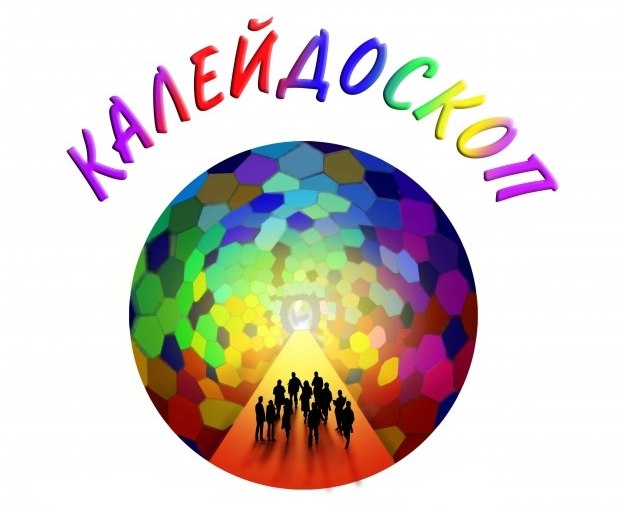 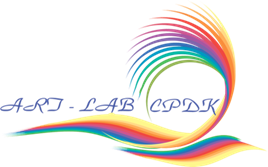 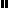 